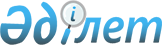 Қазақстан Республикасы Үкіметінің кейбір шешімдеріне өзгерістер енгізу туралыҚазақстан Республикасы Үкіметінің 2011 жылғы 18 шілдедегі № 820 Қаулысы.
      Қазақстан Республикасының Үкіметі ҚАУЛЫ ЕТЕДІ:
      1. Қоса беріліп отырған Қазақстан Республикасы Үкіметінің кейбір шешімдеріне енгізілетін өзгерістер бекітілсін.
      2. Осы қаулы алғашқы ресми жарияланған күнінен бастап қолданысқа енгізіледі. Қазақстан Республикасы Үкіметінің кейбір шешімдеріне енгізілетін өзгерістер
      1. "Кондоминиум үй-жайларының меншiк иелерiне (қатысушыларына) жер учаскесiн берудiң тәртiбiн бекiту туралы" Қазақстан Республикасы Үкiметiнiң 1997 жылғы 22 желтоқсандағы № 1813 қаулысында (Қазақстан Республикасының ПҮАЖ-ы, 1997 ж., № 57, 512-құжат):
      көрсетілген қаулымен бекітілген Кондоминиум үй-жайларының меншiк иелерiне (қатысушыларына) жер учаскесiн берудiң тәртібінде:
      8-тармақ мынадай редакцияда жазылсын:
      "8. Кондоминиум қатысушыларының жер учаскесiне деген ортақ меншiк құқығы (ортақ жер пайдалану құқығы) жылжымайтын мүлiкке деген құқықтарды мемлекеттiк тiркеу туралы заңнамада көзделген тәртiппен тiркелуге тиiс.".
      2. Күші жойылды - ҚР Үкіметінің 16.07.2015 № 542 (алғашқы ресми жарияланған күнінен кейін күнтізбелік он күн өткен соң қолданысқа енгiзiледi) қаулысымен.
      3. Күші жойылды - ҚР Үкіметінің 01.09.2023 № 758 (алғашқы ресми жарияланған күнінен кейін күнтізбелік он күн өткен соң қолданысқа енгізіледі) қаулысымен.


      4. Күші жойылды - ҚР Үкiметiнiң 31.10.2015 № 870 (алғашқы ресми жарияланған күнiнен кейін күнтiзбелiк он күн өткен соң қолданысқа енгiзіледі) қаулысымен.
      5. "Қазақстан Республикасы Әділет министрлігінің мәселелерi" туралы Қазақстан Республикасы Үкіметінің 2004 жылғы 28 қазандағы № 1120 қаулысында (Қазақстан Республикасының ПҮАЖ-ы, 2004 ж., № 41, 532-құжат):
      көрсетілген қаулымен бекітілген Қазақстан Республикасы Әдiлет министрлiгі туралы ережеде:
      13-тармақтың 3) тармақшасы мынадай редакцияда жазылсын:
      "3) заңды тұлғаларды, жылжымайтын мүлікке құқықтарды, жылжымалы мүліктің жекелеген түрлеріне кепілдіктерді, орталық мемлекеттік органдардың, жергілікті өкілді және атқарушы органдардың нормативтік құқықтық актілерін, азаматтық хал актілерін мемлекеттік тіркеуді жүзеге асыру, сондай-ақ Қазақстан Республикасының нормативтік құқықтық актілерін мемлекеттік есепке алуды және оларды бақылауды жүзеге асыру;".
      6. Күші жойылды - ҚР Үкіметінің 2012.12.29 № 1743 (алғашқы ресми жарияланғанынан кейін күнтізбелік он күн өткен соң қолданысқа енгізіледі) Қаулысымен.
      7. "Қазақстан Республикасы Әдiлет министрлiгiнiң мемлекеттiк мекемелерiн - халыққа қызмет көрсету орталықтарын құру туралы" Қазақстан Республикасы Үкіметінің 2007 жылғы 5 қаңтардағы № 1 қаулысында (Қазақстан Республикасының ПҮАЖ-ы, 2007 ж., № 1, 6-құжат):
      көрсетілген қаулының 2 қосымшасында:
      1-тармақтың 9) тармақшасы мынадай редакцияда жазылсын:
      "9) жылжымайтын мүлікке құқықтарды (ауыртпалықтарды) мемлекеттік тіркеу;".
      8. Күші жойылды - ҚР Үкіметінің 29.01.2013 № 57 қаулысымен (алғашқы ресми жарияланғанынан кейін күнтізбелік жиырма бір күн өткен соң қолданысқа енгізіледі).
      9. Күші жойылды - ҚР Үкіметінің 29.01.2013 № 57 қаулысымен (алғашқы ресми жарияланғанынан кейін күнтізбелік жиырма бір күн өткен соң қолданысқа енгізіледі).
      10. Күші жойылды - ҚР Үкіметінің 27.07.2015 № 591 (алғашқы ресми жарияланған күнінен бастап қолданысқа енгізіледі) қаулысымен.
      11. Күші жойылды - ҚР Үкіметінің 18.06.2015 № 459 (алғашқы ресми жарияланған күнінен бастап қолданысқа енгізіледі) қаулысымен.
      12. "Қазақстан Республикасы Әділет министрлігінің кейбір мәселелері туралы" Қазақстан Республикасы Үкіметінің 2007 жылғы 18 қыркүйектегі № 816 қаулысында (Қазақстан Республикасының ПҮАЖ-ы, 2007 ж., № 34, 382-құжат):
      кіріспе мынадай редакцияда жазылсын:
      "Қазақстан Республикасының "Жылжымайтын мүлікке құқықтарды мемлекеттік тіркеу туралы" және "Қазақстан Республикасының кейбір заңнамалық актілеріне жылжымайтын мүлікке құқықтарды мемлекеттік тіркеу мәселелері бойынша өзгерістер мен толықтырулар енгізу туралы" 2007 жылғы 26 шілдедегі заңдарын іске асыру мақсатында Қазақстан Республикасының Үкіметі ҚАУЛЫ ЕТЕДІ:".
      13. Күші жойылды - ҚР Үкіметінің 29.12.2015 № 1108 (алғашқы ресми жарияланған күнінен кейін күнтізбелік он күн өткен соң қолданысқа енгізіледі) қаулысымен.
      14. Күші жойылды - ҚР Үкіметінің 2011.09.28 № 1103 (алғашқы ресми жарияланғанынан кейін күнтізбелік он күн өткен соң қолданысқа енгізіледі) Қаулысымен.
      15. Күші жойылды - ҚР Үкіметінің 24.09.2014 № 1011 қаулысымен.
      16. "Ғимараттардың, имараттардың және оған іргелес аумақтардың қауіпсіздігіне қойылатын талаптар" техникалық регламентін бекіту туралы" Қазақстан Республикасы Үкіметінің 2008 жылғы 6 наурыздағы № 227 қаулысында (Қазақстан Республикасының ПҮАЖ-ы, 2008 ж., № 12-13, 122-құжат):
      көрсетілген қаулымен бекітілген "Ғимараттардың, имараттардың және оған іргелес аумақтардың қауіпсіздігіне қойылатын талаптар" техникалық регламентінде:
      14-тармақ мынадай редакцияда жазылсын:
      "14. Ғимараттарды (имараттарды) пайдалануға берген сәттен бастап оларды пайдаланудан шығарғанға дейінгі кезеңде осы өнімнің нарықта айналымда болуына жылжымайтын мүлікке құқықты мемлекеттік тіркеу саласындағы заңнама талаптарына сәйкес ресімделген техникалық паспорты болған жағдайда ғана жол беріледі.".
      17. Күші жойылды - ҚР Үкіметінің 26.10.2018 № 683 (алғашқы ресми жарияланған күнiнен бастап қолданысқа енгiзiледi) қаулысымен.


      18. Күші жойылды - ҚР Үкіметінің 21.01.2014 № 20 қаулысымен (алғашқы ресми жарияланған күнінен кейін күнтізбелік он күн өткен соң қолданысқа енгізіледі).
      19. Күші жойылды - ҚР Үкіметінің 18.09.2013 № 983 қаулысымен (алғашқы ресми жарияланған күнінен бастап қолданысқа енгізіледі).
      20. Күші жойылды - ҚР Үкіметінің 23.09.2013 № 991 қаулысымен.
      21. Күші жойылды - ҚР Үкіметінің 07.06.2014 № 625 қаулысымен.
      22. Күші жойылды - ҚР Үкіметінің 22.02.2024 № 121 қаулысымен.


      23. "Қазақстан Республикасы Әділет министрлігінің 2011 – 2015 жылдарға арналған стратегиялық жоспары туралы" Қазақстан Республикасы Үкіметінің 2011 жылғы 8 ақпандағы № 95 қаулысында:
      көрсетілген қаулымен бекітілген Қазақстан Республикасы Әділет министрлігінің 2011 - 2015 жылдарға арналған стратегиялық жоспарында:
      2-бөлімнің 6.1-тармағының төртінші бөлігі мынадай редакцияда жазылсын:
      "Қазақстан Республикасы Үкіметінің 2007 жылғы 20 шілдедегі № 745 қаулысымен бекітілген Жеке және заңды тұлғаларға көрсетілетін мемлекеттік қызметтердің тізіліміне сәйкес Әділет министрлігі 25-ке жуық мемлекеттік қызмет көрсетеді (халықты құжаттандыру және тіркеу, азаматтық хал актілерін, заңды тұлғаларды, жылжымайтын мүлікті тіркеу және зияткерлік меншік құқығын қорғау саласында).".
      24. Күші жойылды - ҚР Үкіметінің 20.08.2015 № 655 қаулысымен (алғашқы ресми жарияланған күнінен кейін күнтізбелік он күн өткен соң қолданысқа енгізіледі).
					© 2012. Қазақстан Республикасы Әділет министрлігінің «Қазақстан Республикасының Заңнама және құқықтық ақпарат институты» ШЖҚ РМК
				
Қазақстан Республикасының
Премьер-Министрі
К.МәсімовҚазақстан Республикасы
Үкіметінің
2011 жылғы 18 шілдедегі
№ 820 қаулысымен
бекітілген